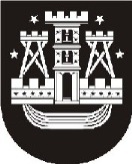 KLAIPĖDOS MIESTO SAVIVALDYBĖS MERASPOTVARKISDĖL KLAIPĖDOS MIESTO SAVIVALDYBĖS TARYBOS POSĖDŽIO SUŠAUKIMO2019 m. balandžio 25 d. Nr. M-24KlaipėdaVadovaudamasis Lietuvos Respublikos vietos savivaldos įstatymo 13 straipsnio 4 dalimi ir 20 straipsnio 2 dalies 1 punktu,šaukiu 2019 m. gegužės 3 d. ir gegužės 6 d. 9.00 val. savivaldybės posėdžių salėje Klaipėdos miesto savivaldybės tarybos 2-ąjį posėdį.Darbotvarkė:1. Dėl Klaipėdos miesto savivaldybės administracijos direktoriaus skyrimo. Pranešėjas V. Grubliauskas.2. Dėl Klaipėdos miesto savivaldybės tarybos komitetų sudarymo ir jų narių skaičiaus nustatymo. Pranešėjas V. Grubliauskas.3. Dėl Klaipėdos miesto savivaldybės tarybos komitetų sudėčių patvirtinimo. Pranešėjas V. Grubliauskas.4. Dėl Klaipėdos miesto savivaldybės tarybos kontrolės komiteto sudarymo. Pranešėjas V. Grubliauskas.5. Dėl atstovų į Lietuvos savivaldybių asociacijos suvažiavimą išrinkimo. Pranešėjas M. Vitkus.6. Dėl Klaipėdos miesto savivaldybės tarybos narių delegavimo į Klaipėdos regiono plėtros tarybą. Pranešėjas M. Vitkus.Savivaldybės mero pavaduotojas,pavaduojantis savivaldybės merąArvydas Cesiulis